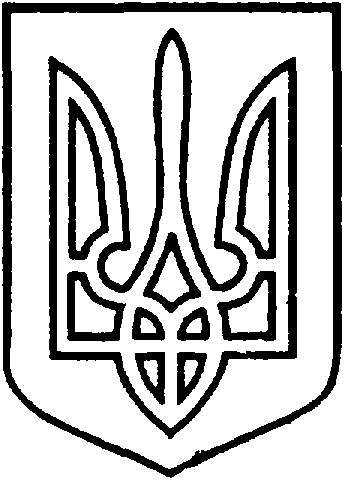 СЄВЄРОДОНЕЦЬКА МІСЬКА ВІЙСЬКОВО-ЦИВІЛЬНА АДМІНІСТРАЦІЯ  СЄВЄРОДОНЕЦЬКОГО РАЙОНУ  ЛУГАНСЬКОЇ  ОБЛАСТІРОЗПОРЯДЖЕННЯкерівника Сєвєродонецької міської  військово-цивільної адміністрації27 вересня 2021 року                                                              № 1872     Про нагородження Грамотами Сєвєродонецької міської військово- цивільної  адміністрації Сєвєродонецького району Луганської області з нагоди 50-річчя від дня заснування СЗШ І-ІІІ ступенів № 4 
м. Сєвєродонецька Луганської областіКеруючись Законом України „ Про військово-цивільні адміністрації ”,  на підставі Положення про відзнаки Сєвєродонецької міської військово-цивільної адміністрації Сєвєродонецького району Луганської області, затвердженого розпорядженням керівника Сєвєродонецької міської ВЦА від 17.03.2021 № 95, розглянувши листа начальника управління освіти Сєвєродонецької міської ВЦА Волченко Л. від 23.09.2021 № 1466,зобов’язую:Нагородити Грамотами Сєвєродонецької міської військово-цивільної адміністрації Сєвєродонецького району Луганської області наступних педагогічних працівників середньої загальноосвітньої школи І-ІІІ ступенів 
№4 м. Сєвєродонецька Луганської області:КАМЕНЄВУ Марину Юріївну, вчителя музичного мистецтва;КИРИЛКІНУ Олену Юріївну, вчителя української філології;КРИЩЕНКО Тетяну Валеріївну, педагога - організатора;СІРОТІНУ Ніну Іллівну, вчителя початкових класів;СОКОЛОВУ Наталію Олександрівну, вчителя початкових класів;ТІНЬКОВУ Лідію Михайлівну, вчителя фізики.„ За високий професіоналізм, творчі досягнення, вагомий внесок у всебічний розвиток особистості дитини, досягнуті успіхи в справі навчання та виховання підростаючого покоління й з нагоди 50-річчя від дня заснування середньої загальноосвітньої школи І - ІІІ ступенів №4 
м. Сєвєродонецька Луганської області ”.2.  Нагородити Грамотою Сєвєродонецької міської військово-цивільної адміністрації Сєвєродонецького району Луганської області ЛЕВЧЕНКО Антоніну Євгенівну, заступника директора  з господарчої частини  середньої загальноосвітньої школи І - ІІІ ступенів №4 м. Сєвєродонецька Луганської області. „ За багаторічну сумлінну працю, створення комфортних умов для організації освітнього процесу та з нагоди 50-річчя від дня заснування середньої загальноосвітньої школи І - ІІІ ступенів №4 м. Сєвєродонецька Луганської області ”.3.  Розпорядження  підлягає оприлюдненню.4.   Контроль за виконанням даного розпорядження покласти на заступника керівника Сєвєродонецької міської ВЦА Ірину СТЕПАНЕНКО. Керівник Сєвєродонецької міськоївійськово-цивільної адміністрації  		                Олександр СТРЮК 